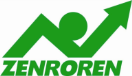 やりきろう！「戦争法廃止2000万人署名」【青森県労連】　地域に署名用紙配布し、2日後回収で114筆中弘南黒地区労連　弘前市では、「津軽9条の会」が中心となって、「戦争法廃止・弘前実行委員会」（中弘南黒地区労連など41団体加盟）を結成し、これまで4回の実行委員会を開催。地域署名の推進役として活動しています。　中弘南黒地区労連が事務局をつとめる「戦争いやだ、憲法守れ！中弘南黒の会」では、署名用紙に「署名お願いの文章」をつけ、署名用紙を回収する2日ほど前に地域へ配布。回収日当日に留守にされる場合には、玄関等目に付くところに署名用紙を置いてもらうようにお願いしています。3月27日には、8人で署名回収をおこない、114人分の署名が集まりました。　津軽保険生協和徳支部の運営委員は、3月22日に5人で手分けして、250軒の町内に署名用紙を配布し、24日に67人分の署名を集めました。和徳支部はこれまで、4回の地域署名行動で、461人分を回収しています。もう一度行動を行い500筆まで頑張ろうと張り切っています。　弘前地方は、人口177,000人の町です。「戦争法」廃止を求める統一署名を「実行委員会」として、この2割の35,000人を目標としていますが、3月31日で20,000人分以上となっています。さらに上積みをめざして奮闘する決意です。　　　　　　　　　　　　（中弘南黒地区労連・佐藤倖造事務局長より）【大阪労連】　　戦争あかん！西淀川実行委員会3月末の節目標20,000筆を突破！西淀川労連が参加する憲法共同センターなど幅広い共闘組織「戦争あかん！西淀川実行委員会」では、有権者比の50％近くの3万人を目標に連日署名行動にとりくんでいます。　4月3日、10団体・労組28人で、西淀川区姫島4丁目全域の署名ローラー作戦をおこない、441軒を訪問、165人と対話しました。署名は90人分を集約しました。　4月19日は18時30分よりドラムデモ。戦争あかん！の一点でさらに共同、署名をひろげます。【東京労連】世田谷区職労　区民10万人にアピール　世田谷区職労は3月下旬、新聞折り込みで区民10万人にアピールを発表し、2000万人署名への協力を呼びかけました。アピールは往復ハガキの中で署名を訴え、無料で投函できる形式です。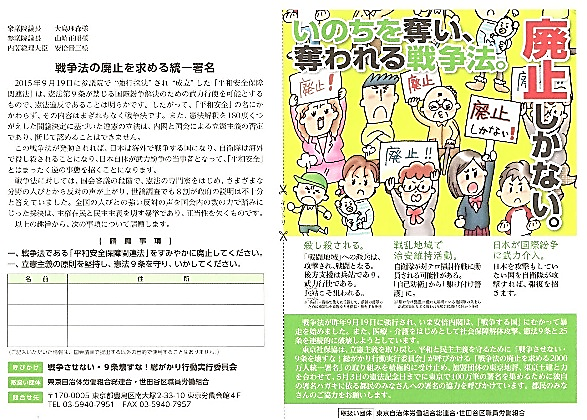 　区職労は5000人組合員、ＯＢ組合員併せて50000筆の署名を目ざしていて、目標達成に全力で取り組むと決意しています。世田谷区労連　下北沢で署名70筆世田谷区労連は4月3日(日)、下北沢駅北口で2000万人署名活動を行いました。日曜日ながら区職労10人のほか、21人が集まり、時おり雨も混じる中、弁士が交代で熱弁をふるい、「今月中に署名を集めきろう」と訴えて、署名70筆が集まりました。　　　　　　　　　　「2000万署名世田谷推進ニュース」より【京都総評】　｢この署名にやっと出会えた｣と署名コーナーに列地区労と地域を軒並み訪問するなど127筆京都総評・共同センター署名統一行動　「署名目標突破を」と京都総評は憲法共同センターによびかけ、4月2日朝から署名統一行動にとりくみました。　近くの西院交差点の各コーナーで宣伝署名。すぐに署名に列。「この署名にやっと出会えた」「どこでやっているのかと思っていた」…。まだまだ、署名が届いていないことを痛感する声が次々と寄せられました。その後、8班に分かれて地域に入り、地元の地区労と相談した地域を、軒並み訪問して署名行動を実施しました。ある班では、出会えた家で断られたのは一軒だけなど、取り組んだ側がおどろく状況も。ハンドマイクで宣伝を行いながら道行く人全員に声を掛け、犬の散歩や買い物帰りの人も署名をしてもらいました。どの班も署名と対話が進み、１２７筆集まりました。15歳の娘さんと一緒に参加したお父さん労組員は、「娘に話したら、一緒にやりたいとなった」と、親子二人で宣伝や署名を行いました。街頭では、大学生が「憲法の講演会や集会を知らせて」と宣伝隊とアドレスの交換をするなど、まさに、今が広げどきです。京都退職教職員の会　　６,６３０筆に到達、「目標へあと少し」と全力！毎週金曜日宣伝カーを運行し、定点でその地域の会員に集まってもらい、街頭演説・プラスター宣伝・チラシ配布・署名を行っています。高校生向けに「卒業おめでとう」の校門前宣伝や駅前・バス停前で宣伝を取り組みました。戸別訪問も36件、残る目標達成に全力を注いでいます。「京都憲法共同センターFAX情報」より4月15日（金） 国民春闘勝利！中央行動～STOP暴走政治、戦争法廃止！実現しよう！賃上げと雇用の安定賃金を柱とする諸要求を前進させるとともに、労働法制の改悪を許さず、ブラック企業なくせ、消費税率再引き上げ阻止、戦争法廃止などの国民的課題も掲げ、政府・国会に対する要求行動を行う。■主催／全労連・国民春闘共闘委員会・東京春闘共闘会議■グローバルアクションと連動した宣伝行動　8：00～9：00　1カ所を予定■厚生労働省交渉　11：00～12：00　ＣＤランク中心の交渉■コア集会　厚労省前　12：50～13：20■国会請願デモ　13：35～14：35・デモコース／日比谷公園霞門⇒財務省⇒衆・参議面⇒旧永田町小学校解散■議員要請行動等4月　市民連合リレートーク　■日時／4月17日（日）13時30分～16時30分　　■場所／早稲田大学大隈講堂(1400人規模)4月　第3火曜日行動　全国各地でとりくみましょう！＜東京都内＞■日時／4月19日（火）＊憲法共同センターは7カ所で開催します。①ＪＲ新宿駅西口　12時～13時（全商連、自由法曹団、民青同盟、全国革新懇、日本共産党、生協労連）②茗荷谷駅前　12時～　　（新婦人、農民連、憲法会議）　③虎の門交差点（郵政本社ビル寄り）　12時15分～13時　（国公労連）④ＪＲ四ツ谷駅前　12時30分～13時　（全教）⑤京成上野駅前　12時～13時　　（国公労連・全教・年金者組合・生協労連以外の全労連加盟単産、全労連事務局）⑥御茶ノ水駅前　17時15分時～18時　　（民医連）⑦JR池袋駅東口　12時～13時　（東京地評、年金者組合）■主催／総がかり行動実行委員会4月　「19日」行動　全国各地でとりくみましょう！＜東京都内＞■日時／4月19日（火）18時30分～　■場所／議員会館前　＊憲法共同センターは国会図書館前■主催／総がかり行動実行委員会4月20日（水）昼休み定例国会行動■日時／4月6日、20日（水）12時15分～13時予定■場所／衆院第２議員会館前　　　■主催／国民大運動・中央社保協・安保破棄実行委員会5月3日（火・祝）　5・3憲法集会　全国各地で大きく成功させましょう！＜東京都内＞　明日を決めるのは私たち－平和といのちと人権を！５・３憲法集会■日時／5月3日（火）▼メイン集会13時～　▽イベント広場11時～　▽プレコンサート12時～▽クロージングコンサート14時30分　▼集会終了後、パレード14時30分～（予定）■場所／有明防災公園（東京臨海広域防災公園）（東京都江東区有明3丁目）■主催／5.3憲法集会実行委員会　▽事務局／総がかり行動実行委員会5月　「9の日」行動　全国各地でとりくみましょう！＜東京都内＞■日時／5月9日（木）18時～19時（いつもと時間が違います！）　　■場所／新宿駅西口■主催／憲法共同センター、憲法東京共同センター5月　第3火曜日行動　全国各地でとりくみましょう！＜東京都内＞■日時／5月17日（火）＊時間・場所は決まり次第ご連絡します。5月　「19日」行動　全国各地でとりくみましょう！＜東京都内＞■日時／5月19日（木）18時30分～19時30分　　■場所／議員会館前～国会図書館前　＊憲法共同センターは国会図書館前に集合■主催／総がかり行動実行委員会5月　署名提出行動　＜東京都内＞■日時／5月19日（木）時間未定　　■場所／未定■主催／総がかり行動実行委員会6月　6・5安倍政権打倒・参議院選挙勝利大集会　8.30を上回る全国行動にしましょう！＜東京都内＞■日時／6月5日（日）時間未定　　■場所／未定■主催／総がかり行動実行委員会